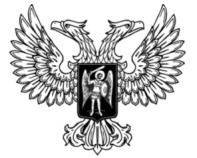 ДонецкАЯ НароднАЯ РеспубликАЗАКОНО ВНЕСЕНИИ ИЗМЕНЕНИЙ В ЗАКОН ДОНЕЦКОЙ НАРОДНОЙ РЕСПУБЛИКИ «О РЕСПУБЛИКАНСКИХ ПРОГРАММАХ»Принят Постановлением Народного Совета 10 марта 2017 годаСтатья 1Внести в Закон Донецкой Народной Республики от 2 октября 2015 года № 80-IНС «О республиканских программах» (опубликован на официальном сайте Народного Совета Донецкой Народной Республики 29 октября 2015 года) следующие изменения: 1) пункты 1, 2, 3 части 1 статьи 5 изложить в следующей редакции:«1) инициирование разработки республиканской программы, разработка концепции республиканской программы социально-экономического развития, а также проведение ее общественного обсуждения;2) утверждение концепции республиканской программы социально-экономического развития, разрабатываемой на государственном уровне и принятие решения о разработке проекта такой программы, определение государственного заказчика и сроков ее разработки;3) разработка проекта республиканской программы, определение мероприятий и задач, предлагаемых для включения в нее, объемов и источников финансирования, а также, при разработке отраслевой республиканской программы, республиканской программы социально-экономического развития, разрабатываемой на местном уровне, общественное обсуждение проекта такой программы;»;2) в части 1 статьи 6 перед словами «Совет Министров» дополнить словами «Глава Донецкой Народной Республики»;3) часть 2 статьи 6 изложить в следующей редакции:«2. Концепция республиканской программы социально-экономического развития, разрабатываемой на государственном уровне, разрабатывается с целью обоснования необходимости такой программы и определения оптимального варианта решения проблемы.»;4) в частях 3, 4 статьи 6 после слов «республиканской программы» дополнить словами «социально-экономического развития»;5) в названии статьи 7 слово «Одобрение» заменить словом «Утверждение»;6) в статье 7 после слов «республиканской программы» дополнить словами «социально-экономического развития»;7) часть 1 статьи 9 изложить в следующей редакции:«1. Проект республиканской программы социально-экономического развития разрабатывается на основе концепции, утвержденной Советом Министров Донецкой Народной Республики.»;8) статью 10 изложить в следующей редакции:«1. Республиканские программы социально-экономического развития, разработанные на государственном уровне, утверждаются Народным Советом Донецкой Народной Республики по представлению Главы Донецкой Народной Республики.Проект республиканской программы социально-экономического развития, разработанной на государственном уровне, вносится в Народный Совет Донецкой Народной Республики по представлению Главы Донецкой Народной Республики. Республиканская программа социально-экономического развития утверждается законом. Объемы финансирования республиканской программы социально-экономического развития на очередной год учитываются в законе Донецкой Народной Республики о Республиканском бюджете на соответствующий год.2. Отраслевые республиканские программы утверждаются Советом Министров Донецкой Народной Республики. Разработка и утверждение концепции отраслевых республиканских программ не осуществляется. Проекты отраслевых республиканских программ, за исключением отраслевых республиканских программ в сфере государственной безопасности и обороны, подлежат общественному обсуждению и согласовываются с республиканским органом исполнительной власти, реализующим государственную политику в сфере экономического развития, республиканским органом исполнительной власти, реализующим государственную политику в сфере финансов, иными органами исполнительной власти в соответствии с профильной направленностью программы.3. Республиканские программы социально-экономического развития, разработанные на местном уровне, утверждаются органом местного самоуправления. Разработка и утверждение концепции таких программ не осуществляется. Проекты программ социально-экономического развития, разработанных на местном уровне, подлежат общественному обсуждению и согласовываются с республиканским органом исполнительной власти, реализующим государственную политику в сфере экономического развития, республиканским органом исполнительной власти, реализующим государственную политику в сфере финансов, иными органами исполнительной власти в соответствии с профильной направленностью программы.».9) часть 2 статьи 12 изложить в следующей редакции:«2. Решение о внесении изменений в республиканскую программу социально-экономического развития, разработанную на государственном уровне, принимается Народным Советом Донецкой Народной Республики по представлению Главы Донецкой Народной Республики.Решение о внесении изменений в республиканскую программу, разработанную на местном уровне, принимается органом местного самоуправления при условии согласования с республиканским органом исполнительной власти, реализующим государственную политику в сфере экономического развития. Решение о внесении изменений в отраслевые республиканские программы принимается Главой Донецкой Народной Республики или Советом Министров Донецкой Народной Республики по представлению республиканского органа исполнительной власти в соответствии с профильной направленностью программы. В случае если изменения в отраслевые республиканские программы предполагают изменение расходной части Республиканского бюджета Донецкой Народной Республики, то решение о внесении таких изменений принимается Народным Советом Донецкой Народной Республики по представлению Главы Донецкой Народной Республики или Совета Министров Донецкой Народной Республики.»;10) часть 3 статьи 14 изложить в следующей редакции:«3. Решение о досрочном прекращении реализации республиканской программы социально-экономического развития, разработанной на государственном уровне, принимает Народный Совет Донецкой Народной Республики по представлению Главы Донецкой Народной Республики.Решение о досрочном прекращении реализации отраслевой республиканской программы принимает Совет Министров Донецкой Народной Республики по представлению органа исполнительной власти в соответствии с профильной направленностью программы.Решение о досрочном прекращении реализации республиканской программы, разработанной на местном уровне принимает орган местного самоуправления при условии согласования с республиканским органом исполнительной власти, реализующим государственную политику в сфере экономического развития.»;11) дополнить часть 1 статьи 16 пунктом 7 следующего содержания:«7) утверждает отраслевые республиканские программы.»;12) в пункте 2 части 1 статьи 16 слово «одобряет» заменить словом «утверждает»;13) в пункте 2 части 1 статьи 18 слова «рассматривает и предлагает проекты концепций» заменить словами «согласовывает концепции»;14) пункт 3 части 1 статьи 18 после слова «анализ» дополнить словами «и согласование»;15) статью 24 дополнить абзацами следующего содержания:«Абзац второй части 2 статьи 4 и абзац второй части 1 статьи 10 вводятся в действие со дня вступления в силу Закона Донецкой Народной Республики «О бюджетной системе».До прекращения особого правового режима в Донецкой Народной Республике общественное обсуждение отраслевых республиканских программ, а также программ социально-экономического развития местного уровня не осуществляется.».Глава Донецкой Народной Республики				               А.В.Захарченког. Донецк27 марта 2017 года№ 160-IНС